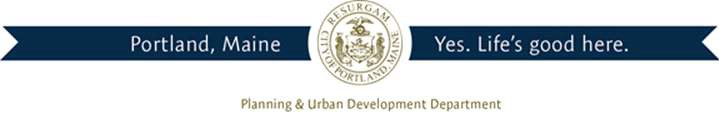 Director of Planning and Urban DevelopmentJeff LevineJune 11, 2015PRESBY JONATHAN C124 YALE ST PORTLAND, ME 04103Inspection Services, DirectorTammy M. MunsonCBL: 438 A017001Located at: 124 YALE STCertified Mail 7010 1870 0002 8136 8343Dear Mr. Presby,STOP WORK ORDERAn evaluation of the above-referenced property on 06/11/2015 revealed that building construction was being conducted without benefit of a valid building permit as required by Section 105.1 of the2009 International Building Code and the 2009 International Residential Code of the City ofPortland.Appropriate permitting has not been issued for the property listed above; therefore all construction activity at that property must STOP immediately. This is a STOP WORK ORDER pursuant to Section 114. Of the2009 International Building Code and the 2009 International Residential Code of the City of Portland. You may resume construction activity only after issuance of the appropriate building permit and the subsequent lifting of this order. Building Permit Applications are available online at http://www.ci.portland.me.us/Failure to comply will result in this office referring the matter to the City of Portland Corporation Counsel for legal action and possible civil penalties, as provided for in Section 1-15 of the Code and in Title 30-A of M.R.S.A. Section 4452. This constitutes an appealable decision pursuant to Section112 of the City of Portland Building Code.If you have any questions or concerns please feel free to contact me at (207) 874-8703. Sincerely,Chuck FagoneCode Enforcement Officer(207) 874-8789